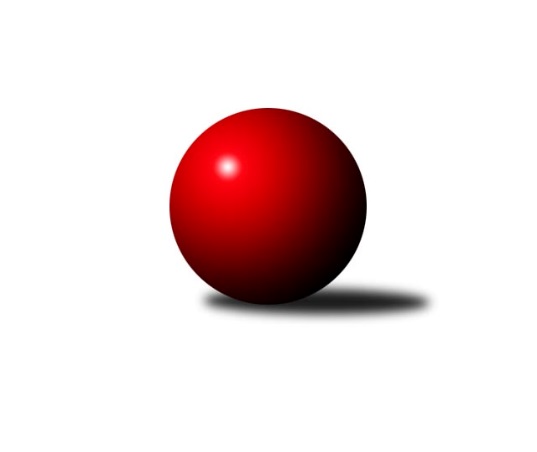 Č.4Ročník 2015/2016	25.5.2024 Meziokresní přebor - Nový Jičín, Přerov, Vsetín 2015/2016Statistika 4. kolaTabulka družstev:		družstvo	záp	výh	rem	proh	skore	sety	průměr	body	plné	dorážka	chyby	1.	TJ Nový Jičín ˝A˝	4	4	0	0	21.0 : 3.0 	(25.5 : 6.5)	1639	8	1152	487	29.5	2.	TJ Odry ˝B˝	4	3	0	1	15.0 : 9.0 	(19.0 : 13.0)	1548	6	1094	454	32.8	3.	TJ Spartak Bílovec˝B˝	3	2	0	1	11.0 : 7.0 	(13.5 : 10.5)	1596	4	1139	457	30	4.	Kelč˝B˝	4	2	0	2	10.0 : 14.0 	(11.5 : 20.5)	1535	4	1106	429	42.8	5.	TJ Nový Jičín˝C˝	3	1	0	2	7.0 : 11.0 	(9.5 : 14.5)	1501	2	1064	437	42.3	6.	TJ Frenštát p.R. ˝B˝	3	0	0	3	5.0 : 13.0 	(9.0 : 15.0)	1454	0	1063	391	60	7.	TJ Nový Jičín˝B˝	3	0	0	3	3.0 : 15.0 	(8.0 : 16.0)	1483	0	1060	423	43.3Tabulka doma:		družstvo	záp	výh	rem	proh	skore	sety	průměr	body	maximum	minimum	1.	TJ Nový Jičín ˝A˝	2	2	0	0	10.0 : 2.0 	(11.0 : 5.0)	1617	4	1665	1569	2.	TJ Nový Jičín˝C˝	1	1	0	0	4.0 : 2.0 	(4.0 : 4.0)	1562	2	1562	1562	3.	TJ Spartak Bílovec˝B˝	2	1	0	1	7.0 : 5.0 	(7.5 : 8.5)	1635	2	1667	1602	4.	TJ Odry ˝B˝	2	1	0	1	5.0 : 7.0 	(9.0 : 7.0)	1511	2	1521	1501	5.	Kelč˝B˝	2	1	0	1	5.0 : 7.0 	(4.5 : 11.5)	1538	2	1550	1525	6.	TJ Frenštát p.R. ˝B˝	1	0	0	1	2.0 : 4.0 	(3.0 : 5.0)	1475	0	1475	1475	7.	TJ Nový Jičín˝B˝	2	0	0	2	2.0 : 10.0 	(5.0 : 11.0)	1484	0	1491	1477Tabulka venku:		družstvo	záp	výh	rem	proh	skore	sety	průměr	body	maximum	minimum	1.	TJ Nový Jičín ˝A˝	2	2	0	0	11.0 : 1.0 	(14.5 : 1.5)	1650	4	1654	1646	2.	TJ Odry ˝B˝	2	2	0	0	10.0 : 2.0 	(10.0 : 6.0)	1567	4	1578	1555	3.	TJ Spartak Bílovec˝B˝	1	1	0	0	4.0 : 2.0 	(6.0 : 2.0)	1557	2	1557	1557	4.	Kelč˝B˝	2	1	0	1	5.0 : 7.0 	(7.0 : 9.0)	1534	2	1535	1533	5.	TJ Nový Jičín˝B˝	1	0	0	1	1.0 : 5.0 	(3.0 : 5.0)	1480	0	1480	1480	6.	TJ Frenštát p.R. ˝B˝	2	0	0	2	3.0 : 9.0 	(6.0 : 10.0)	1432	0	1503	1361	7.	TJ Nový Jičín˝C˝	2	0	0	2	3.0 : 9.0 	(5.5 : 10.5)	1470	0	1505	1435Tabulka podzimní části:		družstvo	záp	výh	rem	proh	skore	sety	průměr	body	doma	venku	1.	TJ Nový Jičín ˝A˝	4	4	0	0	21.0 : 3.0 	(25.5 : 6.5)	1639	8 	2 	0 	0 	2 	0 	0	2.	TJ Odry ˝B˝	4	3	0	1	15.0 : 9.0 	(19.0 : 13.0)	1548	6 	1 	0 	1 	2 	0 	0	3.	TJ Spartak Bílovec˝B˝	3	2	0	1	11.0 : 7.0 	(13.5 : 10.5)	1596	4 	1 	0 	1 	1 	0 	0	4.	Kelč˝B˝	4	2	0	2	10.0 : 14.0 	(11.5 : 20.5)	1535	4 	1 	0 	1 	1 	0 	1	5.	TJ Nový Jičín˝C˝	3	1	0	2	7.0 : 11.0 	(9.5 : 14.5)	1501	2 	1 	0 	0 	0 	0 	2	6.	TJ Frenštát p.R. ˝B˝	3	0	0	3	5.0 : 13.0 	(9.0 : 15.0)	1454	0 	0 	0 	1 	0 	0 	2	7.	TJ Nový Jičín˝B˝	3	0	0	3	3.0 : 15.0 	(8.0 : 16.0)	1483	0 	0 	0 	2 	0 	0 	1Tabulka jarní části:		družstvo	záp	výh	rem	proh	skore	sety	průměr	body	doma	venku	1.	Kelč˝B˝	0	0	0	0	0.0 : 0.0 	(0.0 : 0.0)	0	0 	0 	0 	0 	0 	0 	0 	2.	TJ Nový Jičín˝C˝	0	0	0	0	0.0 : 0.0 	(0.0 : 0.0)	0	0 	0 	0 	0 	0 	0 	0 	3.	TJ Nový Jičín˝B˝	0	0	0	0	0.0 : 0.0 	(0.0 : 0.0)	0	0 	0 	0 	0 	0 	0 	0 	4.	TJ Spartak Bílovec˝B˝	0	0	0	0	0.0 : 0.0 	(0.0 : 0.0)	0	0 	0 	0 	0 	0 	0 	0 	5.	TJ Odry ˝B˝	0	0	0	0	0.0 : 0.0 	(0.0 : 0.0)	0	0 	0 	0 	0 	0 	0 	0 	6.	TJ Frenštát p.R. ˝B˝	0	0	0	0	0.0 : 0.0 	(0.0 : 0.0)	0	0 	0 	0 	0 	0 	0 	0 	7.	TJ Nový Jičín ˝A˝	0	0	0	0	0.0 : 0.0 	(0.0 : 0.0)	0	0 	0 	0 	0 	0 	0 	0 Zisk bodů pro družstvo:		jméno hráče	družstvo	body	zápasy	v %	dílčí body	sety	v %	1.	Radek Škarka 	TJ Nový Jičín ˝A˝ 	3	/	3	(100%)	6	/	6	(100%)	2.	Jan Pospěch 	TJ Nový Jičín ˝A˝ 	3	/	3	(100%)	5.5	/	6	(92%)	3.	Tomáš Binek 	TJ Frenštát p.R. ˝B˝ 	3	/	3	(100%)	5	/	6	(83%)	4.	Věra Ovšáková 	TJ Odry ˝B˝ 	3	/	3	(100%)	5	/	6	(83%)	5.	Rostislav Klazar 	TJ Spartak Bílovec˝B˝ 	3	/	3	(100%)	5	/	6	(83%)	6.	Radek Chovanec 	TJ Nový Jičín ˝A˝ 	2	/	2	(100%)	4	/	4	(100%)	7.	Libor Jurečka 	TJ Nový Jičín ˝A˝ 	2	/	2	(100%)	4	/	4	(100%)	8.	Eva Telčerová 	TJ Nový Jičín˝C˝ 	2	/	2	(100%)	3	/	4	(75%)	9.	Jana Hrňová 	TJ Nový Jičín˝C˝ 	2	/	2	(100%)	3	/	4	(75%)	10.	Ján Pelikán 	TJ Nový Jičín˝B˝ 	2	/	3	(67%)	4	/	6	(67%)	11.	Jiří Madecký 	TJ Nový Jičín ˝A˝ 	2	/	3	(67%)	4	/	6	(67%)	12.	Ota Beňo 	TJ Spartak Bílovec˝B˝ 	2	/	3	(67%)	4	/	6	(67%)	13.	Lucie Kučáková 	TJ Odry ˝B˝ 	2	/	3	(67%)	4	/	6	(67%)	14.	Tomáš Richtar 	Kelč˝B˝ 	2	/	3	(67%)	2	/	6	(33%)	15.	Martin Jarábek 	Kelč˝B˝ 	2	/	4	(50%)	2.5	/	8	(31%)	16.	Jiří Brož 	TJ Odry ˝B˝ 	1	/	1	(100%)	2	/	2	(100%)	17.	Josef Chvatík 	Kelč˝B˝ 	1	/	1	(100%)	2	/	2	(100%)	18.	Rudolf Chuděj 	TJ Odry ˝B˝ 	1	/	1	(100%)	1	/	2	(50%)	19.	Ondřej Gajdičiar 	TJ Odry ˝B˝ 	1	/	1	(100%)	1	/	2	(50%)	20.	Pavel Madecký 	TJ Nový Jičín ˝A˝ 	1	/	1	(100%)	1	/	2	(50%)	21.	Jaroslav Černý 	TJ Spartak Bílovec˝B˝ 	1	/	2	(50%)	1	/	4	(25%)	22.	Daniel Malina 	TJ Odry ˝B˝ 	1	/	3	(33%)	4	/	6	(67%)	23.	Michal Kudela 	TJ Spartak Bílovec˝B˝ 	1	/	3	(33%)	2.5	/	6	(42%)	24.	Iva Volná 	TJ Nový Jičín˝C˝ 	1	/	3	(33%)	2	/	6	(33%)	25.	Jan Mlčák 	Kelč˝B˝ 	1	/	3	(33%)	2	/	6	(33%)	26.	Martin Vavroš 	TJ Frenštát p.R. ˝B˝ 	1	/	3	(33%)	2	/	6	(33%)	27.	Pavel Hedviček 	TJ Frenštát p.R. ˝B˝ 	1	/	3	(33%)	2	/	6	(33%)	28.	Jaroslav Riedel 	TJ Nový Jičín˝B˝ 	1	/	3	(33%)	1	/	6	(17%)	29.	Martin D’Agnolo 	TJ Nový Jičín˝B˝ 	0	/	1	(0%)	1	/	2	(50%)	30.	Daniel Ševčík st.	TJ Odry ˝B˝ 	0	/	1	(0%)	1	/	2	(50%)	31.	Petr Tichánek 	TJ Nový Jičín˝B˝ 	0	/	1	(0%)	1	/	2	(50%)	32.	Jiří Plešek 	TJ Nový Jičín˝B˝ 	0	/	1	(0%)	0	/	2	(0%)	33.	Zdeněk Zouna 	TJ Frenštát p.R. ˝B˝ 	0	/	1	(0%)	0	/	2	(0%)	34.	Jiří Hradil 	TJ Nový Jičín˝B˝ 	0	/	1	(0%)	0	/	2	(0%)	35.	Jan Schwarzer 	TJ Nový Jičín ˝A˝ 	0	/	1	(0%)	0	/	2	(0%)	36.	Jana Hájková 	TJ Nový Jičín˝C˝ 	0	/	1	(0%)	0	/	2	(0%)	37.	Jan Frydrych 	TJ Odry ˝B˝ 	0	/	1	(0%)	0	/	2	(0%)	38.	Iveta Babincová 	TJ Odry ˝B˝ 	0	/	2	(0%)	1	/	4	(25%)	39.	Tomáš Polášek 	TJ Nový Jičín˝B˝ 	0	/	2	(0%)	1	/	4	(25%)	40.	Zdeněk Sedlář 	Kelč˝B˝ 	0	/	2	(0%)	1	/	4	(25%)	41.	Lenka Žurková 	TJ Nový Jičín˝C˝ 	0	/	2	(0%)	1	/	4	(25%)	42.	Šárka Pavlištíková 	TJ Nový Jičín˝C˝ 	0	/	2	(0%)	0.5	/	4	(13%)	43.	Milan Grejcar 	TJ Frenštát p.R. ˝B˝ 	0	/	2	(0%)	0	/	4	(0%)	44.	Marie Pavelková 	Kelč˝B˝ 	0	/	3	(0%)	2	/	6	(33%)Průměry na kuželnách:		kuželna	průměr	plné	dorážka	chyby	výkon na hráče	1.	TJ Spartak Bílovec, 1-2	1614	1147	467	29.8	(403.6)	2.	TJ Kelč, 1-2	1556	1089	466	38.3	(389.1)	3.	Sokol Frenštát pod Radhoštěm, 1-2	1526	1104	422	46.0	(381.6)	4.	TJ Nový Jičín, 1-4	1522	1083	438	41.0	(380.5)	5.	TJ Odry, 1-4	1497	1071	425	43.3	(374.4)Nejlepší výkony na kuželnách:TJ Spartak Bílovec, 1-2TJ Spartak Bílovec˝B˝	1667	1. kolo	Jiří Madecký 	TJ Nový Jičín ˝A˝	430	4. koloTJ Nový Jičín ˝A˝	1654	4. kolo	Rostislav Klazar 	TJ Spartak Bílovec˝B˝	429	1. koloTJ Spartak Bílovec˝B˝	1602	4. kolo	Rostislav Klazar 	TJ Spartak Bílovec˝B˝	424	4. koloKelč˝B˝	1535	1. kolo	Jan Pospěch 	TJ Nový Jičín ˝A˝	424	4. kolo		. kolo	Jaroslav Černý 	TJ Spartak Bílovec˝B˝	421	1. kolo		. kolo	Michal Kudela 	TJ Spartak Bílovec˝B˝	419	4. kolo		. kolo	Ota Beňo 	TJ Spartak Bílovec˝B˝	413	1. kolo		. kolo	Radek Škarka 	TJ Nový Jičín ˝A˝	411	4. kolo		. kolo	Michal Kudela 	TJ Spartak Bílovec˝B˝	404	1. kolo		. kolo	Jan Mlčák 	Kelč˝B˝	403	1. koloTJ Kelč, 1-2TJ Nový Jičín ˝A˝	1646	2. kolo	Jan Pospěch 	TJ Nový Jičín ˝A˝	450	2. koloKelč˝B˝	1550	4. kolo	Jan Mlčák 	Kelč˝B˝	440	2. koloKelč˝B˝	1525	2. kolo	Radek Škarka 	TJ Nový Jičín ˝A˝	419	2. koloTJ Nový Jičín˝C˝	1505	4. kolo	Jan Mlčák 	Kelč˝B˝	411	4. kolo		. kolo	Iva Volná 	TJ Nový Jičín˝C˝	402	4. kolo		. kolo	Libor Jurečka 	TJ Nový Jičín ˝A˝	397	2. kolo		. kolo	Eva Telčerová 	TJ Nový Jičín˝C˝	385	4. kolo		. kolo	Martin Jarábek 	Kelč˝B˝	383	4. kolo		. kolo	Marie Pavelková 	Kelč˝B˝	382	4. kolo		. kolo	Jiří Madecký 	TJ Nový Jičín ˝A˝	380	2. koloSokol Frenštát pod Radhoštěm, 1-2TJ Odry ˝B˝	1578	2. kolo	Martin Vavroš 	TJ Frenštát p.R. ˝B˝	422	2. koloTJ Frenštát p.R. ˝B˝	1475	2. kolo	Věra Ovšáková 	TJ Odry ˝B˝	422	2. kolo		. kolo	Tomáš Binek 	TJ Frenštát p.R. ˝B˝	406	2. kolo		. kolo	Iveta Babincová 	TJ Odry ˝B˝	402	2. kolo		. kolo	Jan Frydrych 	TJ Odry ˝B˝	388	2. kolo		. kolo	Lucie Kučáková 	TJ Odry ˝B˝	366	2. kolo		. kolo	Pavel Hedviček 	TJ Frenštát p.R. ˝B˝	333	2. kolo		. kolo	Milan Grejcar 	TJ Frenštát p.R. ˝B˝	314	2. koloTJ Nový Jičín, 1-4TJ Nový Jičín ˝A˝	1665	1. kolo	Jan Pospěch 	TJ Nový Jičín ˝A˝	459	1. koloTJ Nový Jičín ˝A˝	1569	3. kolo	Rostislav Klazar 	TJ Spartak Bílovec˝B˝	446	2. koloTJ Nový Jičín˝C˝	1562	3. kolo	Tomáš Binek 	TJ Frenštát p.R. ˝B˝	446	3. koloTJ Spartak Bílovec˝B˝	1557	2. kolo	Radek Škarka 	TJ Nový Jičín ˝A˝	444	1. koloTJ Odry ˝B˝	1555	4. kolo	Daniel Malina 	TJ Odry ˝B˝	429	4. koloTJ Frenštát p.R. ˝B˝	1503	3. kolo	Ján Pelikán 	TJ Nový Jičín˝B˝	420	3. koloTJ Nový Jičín˝B˝	1491	2. kolo	Ota Beňo 	TJ Spartak Bílovec˝B˝	414	2. koloTJ Nový Jičín˝B˝	1480	3. kolo	Jana Hrňová 	TJ Nový Jičín˝C˝	413	3. koloTJ Nový Jičín˝B˝	1477	4. kolo	Jiří Madecký 	TJ Nový Jičín ˝A˝	410	3. koloTJ Frenštát p.R. ˝B˝	1361	1. kolo	Jaroslav Riedel 	TJ Nový Jičín˝B˝	405	2. koloTJ Odry, 1-4Kelč˝B˝	1533	3. kolo	Tomáš Richtar 	Kelč˝B˝	411	3. koloTJ Odry ˝B˝	1521	1. kolo	Jiří Brož 	TJ Odry ˝B˝	402	1. koloTJ Odry ˝B˝	1501	3. kolo	Josef Chvatík 	Kelč˝B˝	395	3. koloTJ Nový Jičín˝C˝	1435	1. kolo	Iva Volná 	TJ Nový Jičín˝C˝	394	1. kolo		. kolo	Rudolf Chuděj 	TJ Odry ˝B˝	387	3. kolo		. kolo	Jana Hrňová 	TJ Nový Jičín˝C˝	385	1. kolo		. kolo	Lucie Kučáková 	TJ Odry ˝B˝	385	3. kolo		. kolo	Daniel Malina 	TJ Odry ˝B˝	382	1. kolo		. kolo	Daniel Ševčík st.	TJ Odry ˝B˝	375	1. kolo		. kolo	Martin Jarábek 	Kelč˝B˝	374	3. koloČetnost výsledků:	6.0 : 0.0	1x	5.0 : 1.0	3x	4.0 : 2.0	2x	2.0 : 4.0	2x	1.0 : 5.0	2x	0.0 : 6.0	2x